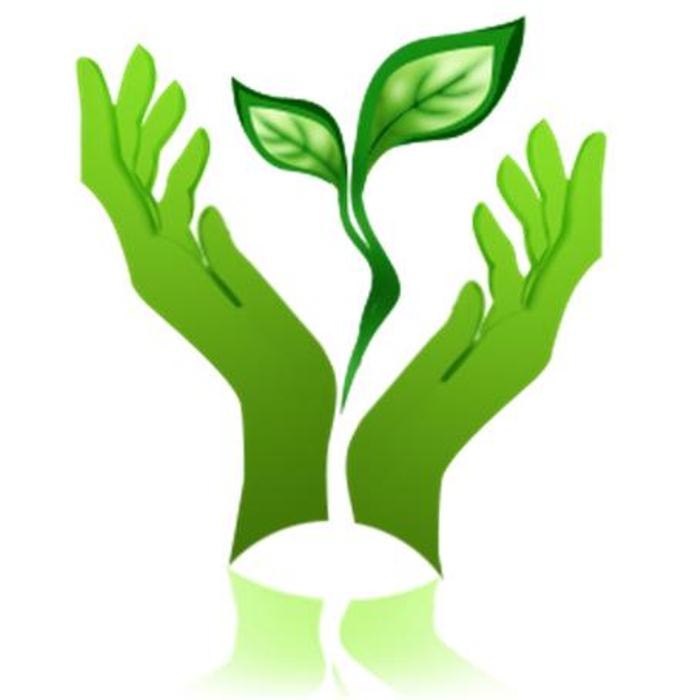 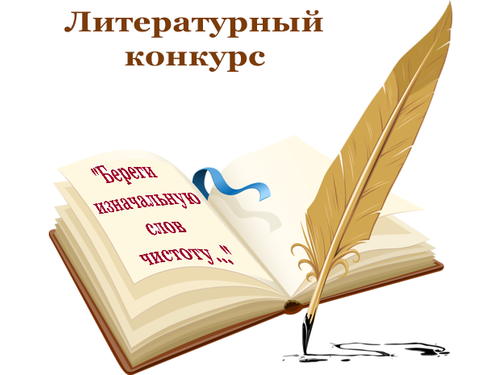 Положениео проведении краевого поэтического конкурса, посвященного году экологии, «Стихи – моя стихия»I. ОБЩИЕ ПОЛОЖЕНИЯ1.1. Настоящее Положение определяет и регулирует порядок организации и проведения краевого конкурса для старшеклассников и студентов краевых образовательных учреждений среднего профессионально образования Приморского края (далее - Конкурс), устанавливает требования к его участникам и представляемым на Конкурс материалам, регламентирует порядок представления конкурсных материалов, процедуру и критерии их оценивания, порядок определения победителей, призёров и их награждение.1.2. Организаторами Конкурса являются:- НП «Совет директоров ССУЗов Приморского края; - краевое государственное профессиональное образовательное учреждение «Дальнегорский индустриально-технологический колледж» (далее – КГА ПОУ «ДИТК»).1.3. К участию в Конкурсе  приглашаются обучающиеся общеобразовательных учреждений и учреждений среднего профессионального образования Приморского края (возраст участников от 14 до 23 лет).1.4. Общее руководство подготовкой и проведением Конкурса осуществляет организационный комитет, состоящий из представителей организатора Конкурса. Оргкомитет формирует экспертные комиссии по направлениям Конкурса, осуществляет руководство и координацию работы всех организаторов и участников Конкурса. Оргкомитет Конкурса осуществляет общий контроль над ходом Конкурса и, при необходимости, вносит в него корректировки. Оргкомитет оставляет за собой право на редакторскую правку авторских стихотворений для публикации в электронном сборнике.Оргкомитет определяет состав жюри.Конкурс приурочен к Году экологии в России, а также к  5-летию со дня основания национального парка «Земля леопарда».ЦЕЛЬ И ЗАДАЧИ КОНКУРСА 2.1. Конкурс проводится с целью повышения уровня экологической культуры молодежи, привлечения юного населения края к решению экологических проблем, к сохранению окружающей среды и бережному отношению к среде обитания всего живого.2.2. Задачи конкурса:2.2.1. Приобщение школьников и студентов к возрождению экологических традиций в обществе через литературное творчество;2.2.3. Воспитание у юного поколения любви и бережного отношения к природному наследию посредством участия в создании литературных произведений поэтического характера;2.2.4. Поддержка и поощрение талантливых школьников и студентов.3. ОРГАНИЗАЦИЯ И ПРОВЕДЕНИЕ КОНКУРСА3.1. Конкурс проводится в заочной форме с 16 января по 26 января 2017 года включительно в соответствии с тематикой «Стихи – моя стихия» в двух номинациях: «Природа и я – лучшие друзья» и  «Земля леопарда».3.2. Для участия в конкурсе необходимо предоставить заявку (приложение № 1 к Положению о конкурсе). 3.3. Каждый участник имеет право предоставить по одному произведению в одной или двух выбранных номинациях.3.4. Конкурсные творческие работы и заявки направлять по адресу: 
проспект 50 лет Октября, д. 18, г. Дальнегорск, 692446, – и по электронному адресу dpl39@yandex.ru, с пометкой «На конкурс «Стихи – моя стихия». Последний день приема работ и заявок – 26 января 2017 года. Работы, присланные на конкурс, не возвращаются.3.5. Итоги конкурса подводятся с 27 января по 27 февраля 2017 года. 4.НОМИНАЦИИ4.1. Номинация «Природа и я – лучшие друзья». Автор предоставляет одно поэтическое произведение в виде поэмы, стихотворения, баллады.4.2. Номинация «Земля леопарда». Автор предоставляет одно поэтическое произведение в виде поэмы, стихотворения, баллады, акростиха (стихотворение, в котором начальные буквы строк образуют какое-либо слово или фразу.). Можно использовать разновидности акростиха - мезостих, телестих, алфавитный стих….5. УЧАСТИЕ В КОНКУРСЕ ПЛАТНО  Стоимость участия в конкурсе за одну работу:- стоимость участия для одного конкурсанта – 150 рублей (получение наградного электронным вариантом и по почте),Оплата оргвзноса производится за каждую конкурсную работу. Воспитанники детских домов, центров реабилитации детей - инвалидов и коррекционных учебных организаций (учреждений) принимают бесплатное участие в Конкурсе. Бесплатное участие возможно при предъявлении соответствующего документа (справка – подтверждение) и не более двух участников от образовательной организации (учреждения) в одном конкурсе. Получение наградного материала осуществляется электронным письмом и по почте на адрес, указанный в заявке.Условия участия в конкурсе: Для участия в конкурсе участникам необходимо Выполнить работу в соответствии с указанными требованиямиЗаполнить заявку участника по указанной форме (Приложение №1).Оплатить участие в конкурсе (по реквизитам, указанным в бланке квитанции в Приложении №2). Заявку, копию документа об оплате участия в конкурсе (согласно реквизитам, см. Приложение 2)  и  конкурсные работы в электронном виде отправить по электронной почте одним  архивом (по имени автора, например Сергеева И.Т.) на адрес: dpl39@yandex.ruТема электронного письма - название конкурса.На конкурс не допускаются произведения, нарушающие авторские права, содержащие ненормативную лексику, а также другие нарушения действующего законодательства.6. ТРЕБОВАНИЯ К ОФОРМЛЕНИЮ И СОДЕРЖАНИЮ МАТЕРИАЛОВ6.1. Конкурсные материалы представляются в электронном варианте, выполненные в Программе Microsoft Office Word, шрифтом TimesNewRoman, размер шрифта 12-14, интервал – 1,0. Страницы не должны быть пронумерованы.  6.2. Изображения и др. иллюстративный материал должен быть представлен в форматах PNG, JPEG, TIF, GIF хорошего качества,  объемом не более 15Mб.  7. КРИТЕРИИ ОЦЕНКИ И ОЦЕНКА РАБОТ7.1. Работы будут оцениваться по следующим критериям:- соответствие теме номинации;- степень самостоятельности и творческого личностного подхода;- воплощение авторского замысла и целостность восприятия произведения;- полнота раскрытия темы;- построение сюжета, язык, стилистические особенности, логика изложения, оригинальность;- стиль написания материала;- актуальность затронутой проблемы;- новизна материала и его значимость для природоохранной и просветительской деятельности;- оформление конкурсной работы согласно всем предъявляемым  требованиям.7.2. Оргкомитет конкурса осуществляет анализ материалов 
по 5-балльной шкале. Победители конкурса определяются методом среднеарифметической совокупности оценок жюри по каждой работе.8. ИСПОЛЬЗОВАНИЕ ТВОРЧЕСКИХ РАБОТ8.1. Организаторы конкурса оставляют за собой право использовать любые конкурсные материалы для освещения итогов конкурса в средствах массовой информации, на сайте колледжа, создания электронного сборника, с сохранением авторства конкурсантов без дополнительных условий и без выплаты авторских гонораров или иных отчислений.9. ПОДВЕДЕНИЕ ИТОГОВ КОНКУРСА9.1. Победители и призёры в каждой номинации награждаются Дипломами I, II, III степеней.9.2. Все участники конкурса, представившие материалы на конкурс, получают Диплом (Сертификат) участника. Все педагоги, подготовившие и победителей, и участников конкурса, будут награждены Благодарственным письмом.9.3. Результаты конкурса отражаются в протоколе заседания Жюри конкурса и будут представлены на сайте колледжа  http://itk-dg.ru/Приложение 1Заявка на участие в краевом конкурсе «Стихи – моя стихия»Отправка заявки и материалов на конкурс означает, что Вы полностью ознакомились и согласны с условиями конкурса и Договором - оферты и выражаете свое согласие с обработкой Ваших персональных данныхПриложение 2Внимание! При оплате регистрационного взноса банк может взимать комиссию. Размер комиссии вы можете уточнить в отделении банка или на сайте банка. Обычно он составляет 3% от суммы платежа, но не менее 50 руб. и не более 2000 руб. Положение разработаноКГА ПОУ «ДИТК» Руководитель проекта: Матвеева В.Г.Руководитель программы: Деремешко О.Д.УтверждаюПредседатель НП «Совет директоров ССУЗ Приморского края»______________Ю.И. Романько«___»______________2016г.ФИО участника Класс/курс/профессия/специальностьОбразовательное учреждение (сокращенный вариант)Адрес ОУФИО руководителя ОУФИО, должность, подготовившего участникаНоминацияНазвание конкурсной работыЭлектронная почта, почтовый адрес (с почтовым индексом), на который высылаются наградные материалы (с указанием ФИО адресата)Электронная почта образовательного учреждения (организации)Ваши пожелания и предложения оргкомитету по организации и проведению творческих конкурсовСогласие на размещение материала на сайте конкурсаДа/Нет(ненужное убрать)Согласие на размещение материала в СМИДа/Нет(ненужное убрать) УФК по Приморскому краю (КГА ПОУ "ДИТК" л/сч 30206У81780) УФК по Приморскому краю (КГА ПОУ "ДИТК" л/сч 30206У81780) УФК по Приморскому краю (КГА ПОУ "ДИТК" л/сч 30206У81780) УФК по Приморскому краю (КГА ПОУ "ДИТК" л/сч 30206У81780) УФК по Приморскому краю (КГА ПОУ "ДИТК" л/сч 30206У81780) УФК по Приморскому краю (КГА ПОУ "ДИТК" л/сч 30206У81780) УФК по Приморскому краю (КГА ПОУ "ДИТК" л/сч 30206У81780) УФК по Приморскому краю (КГА ПОУ "ДИТК" л/сч 30206У81780) УФК по Приморскому краю (КГА ПОУ "ДИТК" л/сч 30206У81780)ИНН 2505002691  КПП 250501001       Р/сч 40601810505071000001ИНН 2505002691  КПП 250501001       Р/сч 40601810505071000001ИНН 2505002691  КПП 250501001       Р/сч 40601810505071000001ИНН 2505002691  КПП 250501001       Р/сч 40601810505071000001ИНН 2505002691  КПП 250501001       Р/сч 40601810505071000001ИНН 2505002691  КПП 250501001       Р/сч 40601810505071000001ИНН 2505002691  КПП 250501001       Р/сч 40601810505071000001ИНН 2505002691  КПП 250501001       Р/сч 40601810505071000001ИНН 2505002691  КПП 250501001       Р/сч 40601810505071000001в ГРКЦ ГУ Банка России по Приморскому краю г. Владивостокв ГРКЦ ГУ Банка России по Приморскому краю г. Владивостокв ГРКЦ ГУ Банка России по Приморскому краю г. Владивостокв ГРКЦ ГУ Банка России по Приморскому краю г. Владивостокв ГРКЦ ГУ Банка России по Приморскому краю г. Владивостокв ГРКЦ ГУ Банка России по Приморскому краю г. Владивостокв ГРКЦ ГУ Банка России по Приморскому краю г. Владивостокв ГРКЦ ГУ Банка России по Приморскому краю г. Владивостокв ГРКЦ ГУ Банка России по Приморскому краю г. ВладивостокБИК  040507001     ОКАТО  05407000000     ОКТМО 05707000     УИН 0БИК  040507001     ОКАТО  05407000000     ОКТМО 05707000     УИН 0БИК  040507001     ОКАТО  05407000000     ОКТМО 05707000     УИН 0БИК  040507001     ОКАТО  05407000000     ОКТМО 05707000     УИН 0БИК  040507001     ОКАТО  05407000000     ОКТМО 05707000     УИН 0БИК  040507001     ОКАТО  05407000000     ОКТМО 05707000     УИН 0БИК  040507001     ОКАТО  05407000000     ОКТМО 05707000     УИН 0БИК  040507001     ОКАТО  05407000000     ОКТМО 05707000     УИН 0БИК  040507001     ОКАТО  05407000000     ОКТМО 05707000     УИН 0(00000000000000000130) Платные  услуги(00000000000000000130) Платные  услуги(00000000000000000130) Платные  услуги(00000000000000000130) Платные  услуги(00000000000000000130) Платные  услуги(00000000000000000130) Платные  услуги(00000000000000000130) Платные  услуги(00000000000000000130) Платные  услуги(00000000000000000130) Платные  услугиСумма платежа                      _______________руб.________коп.Сумма платежа                      _______________руб.________коп.Сумма платежа                      _______________руб.________коп.Сумма платежа                      _______________руб.________коп.Сумма платежа                      _______________руб.________коп.Сумма платежа                      _______________руб.________коп.Сумма платежа                      _______________руб.________коп.Сумма платежа                      _______________руб.________коп.Сумма платежа                      _______________руб.________коп.Сумма платы за услуги 1,6%______________руб.________коп.Сумма платы за услуги 1,6%______________руб.________коп.Сумма платы за услуги 1,6%______________руб.________коп.Сумма платы за услуги 1,6%______________руб.________коп.Сумма платы за услуги 1,6%______________руб.________коп.Сумма платы за услуги 1,6%______________руб.________коп.Сумма платы за услуги 1,6%______________руб.________коп.Сумма платы за услуги 1,6%______________руб.________коп.Сумма платы за услуги 1,6%______________руб.________коп.Итого                                          ______________руб.________коп.Итого                                          ______________руб.________коп.Итого                                          ______________руб.________коп.Итого                                          ______________руб.________коп.Итого                                          ______________руб.________коп.Итого                                          ______________руб.________коп.Итого                                          ______________руб.________коп.Итого                                          ______________руб.________коп.Итого                                          ______________руб.________коп.Информация о плательщикеИнформация о плательщикеИнформация о плательщике_________________________________________________________________________________________________________________________________________________________________________________________________________________________________________________________________________________________________________________________________________________________________________________________________________________________________________________________________________________________________________________________________________________________________________________________________________________________________________________________________________________(Ф.И.О., адрес плательщика)(Ф.И.О., адрес плательщика)(Ф.И.О., адрес плательщика)(Ф.И.О., адрес плательщика)(Ф.И.О., адрес плательщика)(Ф.И.О., адрес плательщика)за участие в конкурсеза участие в конкурсеза участие в конкурсеза участие в конкурсеза участие в конкурсеза участие в конкурсеза участие в конкурсеза участие в конкурсе                                           (наименование услуги)                                           (наименование услуги)                                           (наименование услуги)                                           (наименование услуги)                                           (наименование услуги)                                           (наименование услуги)